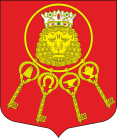 Внутригородское муниципальное образование Санкт-Петербурга муниципальный округ Владимирский округМУНИЦИПАЛЬНЫЙ СОВЕТ(МС МО МО Владимирский округ)Правды ул., д. 12, Санкт-Петербург, 191119, т/ф +7(812)713-27-88, +7(812)710-89-41, e-mail: sovetvo@mail.ru сайт: владимирскийокруг.рф, ИНН 7825691873 КПП 784001001 ОКТМО 40913000 ОГРН 1037843052939ВЫПИСКА №1 от 07.02.2020ИЗ ПРОТОКОЛАЗаседания Муниципального Совета внутригородского муниципального образования Санкт-Петербурга муниципальный округ Владимирский округшестого созыва 2019 -2024гг.22.01.2020                                                                                                                             №1Место проведения: Зал заседаний МС МО МО Владимирский округ по адресу: Санкт-Петербург, ул. Правды, д.12Время начала заседания: 19 часов 00 минутПрисутствовали 18 из 20 депутатов МС МО МО Владимирский округ. Кворум имеется.По вопросам повестки дня заседания Муниципального Совета:По вопросу 1*. СЛУШАЛИ: О принятии обращения Муниципального Совета к прокурору Санкт-Петербурга по ситуации на улице Рубинштейна (Докладчик – Корецкий А.В.)ВЫСТУПИЛИ: И.А. Павлова, О.С. УстянПРЕДЛОЖИЛИ: Предложить заявителям представить дополнительные материалы, направить обращение в прокуратуруГОЛОСОВАЛИ: за - 13, против - 0, воздержались - 5Решение принято.* В ходе рассмотрения вопроса 1 А.В. Корецкий представил Муниципальному Совету своего помощника А. Хитрука.Глава муниципального образования				               Д.В. Тихоненко